ЗаданиеВыполнить практическую работу.Готовую работу скинуть либо в социальной сети «Вконтакте» в личном сообщении (https://vk.com/id35792775), либо скинуть на электронную почту guv@apt29.ru Срок выполнения: до 28.05.20 до 12:00РАБОТА С СИСТЕМАМИ УПРАВЛЕНИЯ БАЗАМИ ДАННЫХПрактическая работа № 4.Тема: «Осуществление ввода и редактирования данных».Время выполнения – 6 часов.Оборудование: компьютерный кабинет, персональный компьютер, программы Microsoft Access, инструкционная карта.Цель работы: Освоить технологию ввода данных в среде Microsoft Access. Осуществлять редактирование данных в среде Microsoft Access.Ход работы: Технология выполнения задания:1) Ввод записей в режиме таблицы. В окне Учебный процесс: База данных установите курсор на таблице СТУДЕНТ и нажмите кнопку Открыть. Таблица откроется в Режиме таблицы. Заполните строки таблицы в соответствии с табл. 1.установите курсор в соответствующем поле таблицы (поле Фотография заведующего таблицы КАФЕДРА) При вводе данных в таблицы переход от одного поля к другому можно выполнить клавишей ТАВ. Отмена ввода значения в поле происходит с помощью клавиши ЕSС. Отменить ввод всей записи - дважды нажать ЕSС. Сохраните таблицу после ввода данных. Правила и последовательность ввода поля типа ОLЕ смотрите ниже. 2) Размещение объекта ОLЕ. Рассмотрим на примере поля Фотография заведующего таблицы КАФЕДРА. Пусть фотография хранится в формате графического файла с расширением .bmp Выполнить команду Объект из меню Вставка В окне Вставка объекта отметьте Создать из файла окно Вставка объекта преобразуется в окно, которое позволит вести имя файла, содержащего фотографию. Для поиска нужного файла можно воспользоваться кнопкой (C:\ProgramFile\Microsoft Office\Clipart). Внимание! Флажок Связь по умолчанию не помечен и, следовательно, содержимое файла будет введено в поле как встроенный объект. Увидеть содержимое поля можно через форму или отчет. Дальнейшие изменения графического файла не будут отражаться на встроенном объекте, для введения в поле связанного объекта установите флажок Связь. Это сэкономит место в базе данных и даст возможность отображать вносимые в файл изменения. для отображения содержимого поля в виде значка, установите флажок В виде значка. 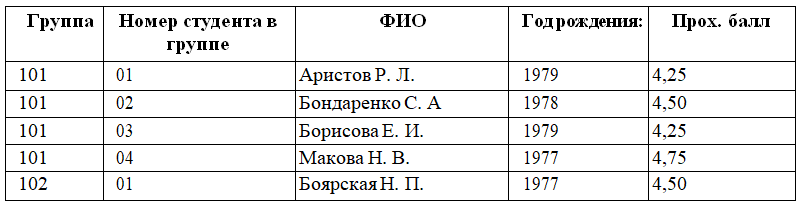 Таблица 1: Данные таблицы СТУДЕНТ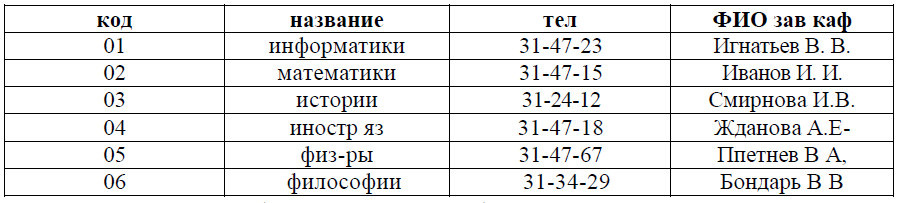 Таблица 2: Данные таблица КАФЕДРА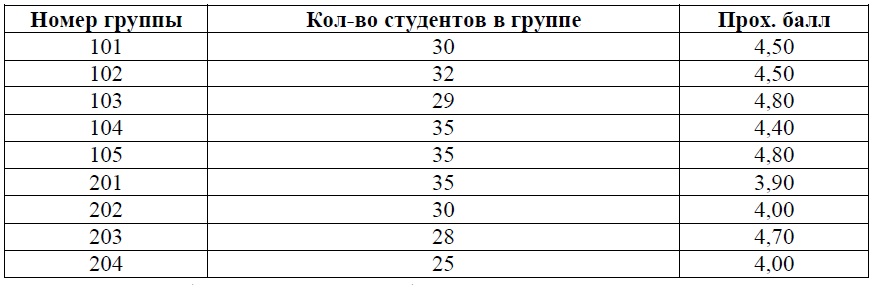 Таблица 3: Данные таблицы УСПЕВАЕМОСТЬ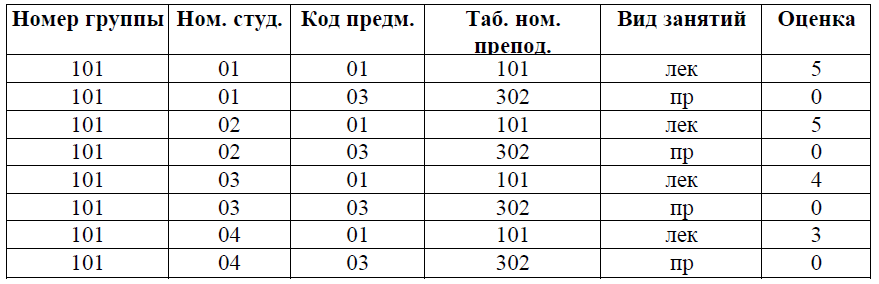 Таблица 4: Данные таблицы ИЗУЧЕНИЕ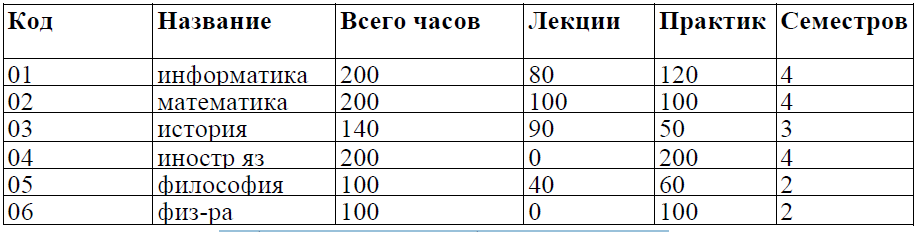 Таблица 5: Данные таблицы ПРЕДМЕТ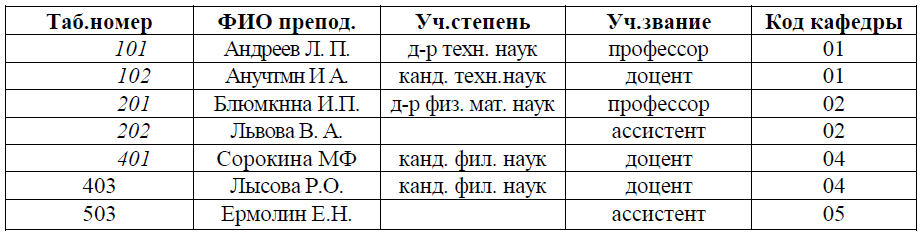 Таблица 6: Данные таблицы ПРЕПОДАВАТЕЛЬ3. Сделайте выводыВыполненную работу прислать на электронную почту guv@apt29.ru.